西区自立支援連絡協議会ウェブサイト　事業所紹介シート（記入例）【事業所紹介ページのイメージ】ご参考までに、下記URLから事業所紹介ページをご覧ください。https://www.nishiku-kyougikai.com/introduce/nagoya-meisei-cc/【その他補足事項】＜動画＞動画もページ内に反映することが可能です。YouTube動画など、動画ファイルがございましたら、木村までお問合せください。＜画像キャプションについて＞画像キャプション（画像下の補足文章）を入れることが出来ます。ご希望の場合は画像の名前を番号に変更し画像を差し込む場所を、活動内容またはアピールポイントの中に指定しキャプション文章を表記ください。事業所紹介ページにご不明な点等ございましたら、下記までお問合せください。名古屋名西キャリアセンター木村謙司携　帯：090-4850-8569メール：nishikukyougikai@gmail.com法人名株式会社Heartsキャリアセンター住所〒452-0814名古屋市西区南川町76番地 大口ビル2階〒452-0814名古屋市西区南川町76番地 大口ビル2階〒452-0814名古屋市西区南川町76番地 大口ビル2階〒452-0814名古屋市西区南川町76番地 大口ビル2階事業所名名古屋名西キャリアセンターTEL052-506-9750052-506-9750052-506-9750052-506-9750主たる対象者精神　発達　知的　身体　難病FAX052-506-9751052-506-9751052-506-9751052-506-9751【外観・内観写真について】下記の方法でお送りください。1事業所写真は6点まで①メール添付事象所紹介シートと一緒に写真データを添付ください。アドレス：nishikukyougikai@gmail.com②データ入りのCD-ROMやUSBの郵送下記まで郵送をお願いします。〒452-0814名古屋市西区南川町76番地 大口ビル2階【外観・内観写真について】下記の方法でお送りください。1事業所写真は6点まで①メール添付事象所紹介シートと一緒に写真データを添付ください。アドレス：nishikukyougikai@gmail.com②データ入りのCD-ROMやUSBの郵送下記まで郵送をお願いします。〒452-0814名古屋市西区南川町76番地 大口ビル2階E-mailnagoya-meisei.cc@gol.comnagoya-meisei.cc@gol.comnagoya-meisei.cc@gol.comnagoya-meisei.cc@gol.com【外観・内観写真について】下記の方法でお送りください。1事業所写真は6点まで①メール添付事象所紹介シートと一緒に写真データを添付ください。アドレス：nishikukyougikai@gmail.com②データ入りのCD-ROMやUSBの郵送下記まで郵送をお願いします。〒452-0814名古屋市西区南川町76番地 大口ビル2階【外観・内観写真について】下記の方法でお送りください。1事業所写真は6点まで①メール添付事象所紹介シートと一緒に写真データを添付ください。アドレス：nishikukyougikai@gmail.com②データ入りのCD-ROMやUSBの郵送下記まで郵送をお願いします。〒452-0814名古屋市西区南川町76番地 大口ビル2階URLhttps://hearts-meisei-careercenter.com/https://hearts-meisei-careercenter.com/https://hearts-meisei-careercenter.com/https://hearts-meisei-careercenter.com/【外観・内観写真について】下記の方法でお送りください。1事業所写真は6点まで①メール添付事象所紹介シートと一緒に写真データを添付ください。アドレス：nishikukyougikai@gmail.com②データ入りのCD-ROMやUSBの郵送下記まで郵送をお願いします。〒452-0814名古屋市西区南川町76番地 大口ビル2階【外観・内観写真について】下記の方法でお送りください。1事業所写真は6点まで①メール添付事象所紹介シートと一緒に写真データを添付ください。アドレス：nishikukyougikai@gmail.com②データ入りのCD-ROMやUSBの郵送下記まで郵送をお願いします。〒452-0814名古屋市西区南川町76番地 大口ビル2階交通機関①地下鉄鶴舞線・名鉄犬山線「上小田井駅」より徒歩5分②城北線「小田井駅」より徒歩1分①地下鉄鶴舞線・名鉄犬山線「上小田井駅」より徒歩5分②城北線「小田井駅」より徒歩1分①地下鉄鶴舞線・名鉄犬山線「上小田井駅」より徒歩5分②城北線「小田井駅」より徒歩1分①地下鉄鶴舞線・名鉄犬山線「上小田井駅」より徒歩5分②城北線「小田井駅」より徒歩1分【外観・内観写真について】下記の方法でお送りください。1事業所写真は6点まで①メール添付事象所紹介シートと一緒に写真データを添付ください。アドレス：nishikukyougikai@gmail.com②データ入りのCD-ROMやUSBの郵送下記まで郵送をお願いします。〒452-0814名古屋市西区南川町76番地 大口ビル2階【外観・内観写真について】下記の方法でお送りください。1事業所写真は6点まで①メール添付事象所紹介シートと一緒に写真データを添付ください。アドレス：nishikukyougikai@gmail.com②データ入りのCD-ROMやUSBの郵送下記まで郵送をお願いします。〒452-0814名古屋市西区南川町76番地 大口ビル2階制度名就労移行支援事業所就労移行支援事業所就労移行支援事業所就労移行支援事業所【外観・内観写真について】下記の方法でお送りください。1事業所写真は6点まで①メール添付事象所紹介シートと一緒に写真データを添付ください。アドレス：nishikukyougikai@gmail.com②データ入りのCD-ROMやUSBの郵送下記まで郵送をお願いします。〒452-0814名古屋市西区南川町76番地 大口ビル2階【外観・内観写真について】下記の方法でお送りください。1事業所写真は6点まで①メール添付事象所紹介シートと一緒に写真データを添付ください。アドレス：nishikukyougikai@gmail.com②データ入りのCD-ROMやUSBの郵送下記まで郵送をお願いします。〒452-0814名古屋市西区南川町76番地 大口ビル2階事業開始年月日平成31年2月1日平成31年2月1日平成31年2月1日平成31年2月1日【外観・内観写真について】下記の方法でお送りください。1事業所写真は6点まで①メール添付事象所紹介シートと一緒に写真データを添付ください。アドレス：nishikukyougikai@gmail.com②データ入りのCD-ROMやUSBの郵送下記まで郵送をお願いします。〒452-0814名古屋市西区南川町76番地 大口ビル2階【外観・内観写真について】下記の方法でお送りください。1事業所写真は6点まで①メール添付事象所紹介シートと一緒に写真データを添付ください。アドレス：nishikukyougikai@gmail.com②データ入りのCD-ROMやUSBの郵送下記まで郵送をお願いします。〒452-0814名古屋市西区南川町76番地 大口ビル2階開所日月曜～金曜（土曜不定期）月曜～金曜（土曜不定期）月曜～金曜（土曜不定期）月曜～金曜（土曜不定期）【外観・内観写真について】下記の方法でお送りください。1事業所写真は6点まで①メール添付事象所紹介シートと一緒に写真データを添付ください。アドレス：nishikukyougikai@gmail.com②データ入りのCD-ROMやUSBの郵送下記まで郵送をお願いします。〒452-0814名古屋市西区南川町76番地 大口ビル2階【外観・内観写真について】下記の方法でお送りください。1事業所写真は6点まで①メール添付事象所紹介シートと一緒に写真データを添付ください。アドレス：nishikukyougikai@gmail.com②データ入りのCD-ROMやUSBの郵送下記まで郵送をお願いします。〒452-0814名古屋市西区南川町76番地 大口ビル2階開所時間10:00～15:0010:00～15:0010:00～15:0010:00～15:00【外観・内観写真について】下記の方法でお送りください。1事業所写真は6点まで①メール添付事象所紹介シートと一緒に写真データを添付ください。アドレス：nishikukyougikai@gmail.com②データ入りのCD-ROMやUSBの郵送下記まで郵送をお願いします。〒452-0814名古屋市西区南川町76番地 大口ビル2階【外観・内観写真について】下記の方法でお送りください。1事業所写真は6点まで①メール添付事象所紹介シートと一緒に写真データを添付ください。アドレス：nishikukyougikai@gmail.com②データ入りのCD-ROMやUSBの郵送下記まで郵送をお願いします。〒452-0814名古屋市西区南川町76番地 大口ビル2階利用期間2年2年2年2年【外観・内観写真について】下記の方法でお送りください。1事業所写真は6点まで①メール添付事象所紹介シートと一緒に写真データを添付ください。アドレス：nishikukyougikai@gmail.com②データ入りのCD-ROMやUSBの郵送下記まで郵送をお願いします。〒452-0814名古屋市西区南川町76番地 大口ビル2階【外観・内観写真について】下記の方法でお送りください。1事業所写真は6点まで①メール添付事象所紹介シートと一緒に写真データを添付ください。アドレス：nishikukyougikai@gmail.com②データ入りのCD-ROMやUSBの郵送下記まで郵送をお願いします。〒452-0814名古屋市西区南川町76番地 大口ビル2階身障WCなしエレベーターなしなし冒頭文（200文字以内）冒頭文（200文字以内）冒頭文（200文字以内）冒頭文（200文字以内）冒頭文（200文字以内）冒頭文（200文字以内）名古屋名西キャリアセンターでは、障害のある方の社会参加をサポートする国の支援制度「障害者総合支援法」に定められた福祉サービスです。一般企業への就労を希望する障害の方（65歳未満）を対象に、就労に必要な知識・能力・職業適性向上のサポートを行います。名古屋名西キャリアセンターでは、障害のある方の社会参加をサポートする国の支援制度「障害者総合支援法」に定められた福祉サービスです。一般企業への就労を希望する障害の方（65歳未満）を対象に、就労に必要な知識・能力・職業適性向上のサポートを行います。名古屋名西キャリアセンターでは、障害のある方の社会参加をサポートする国の支援制度「障害者総合支援法」に定められた福祉サービスです。一般企業への就労を希望する障害の方（65歳未満）を対象に、就労に必要な知識・能力・職業適性向上のサポートを行います。名古屋名西キャリアセンターでは、障害のある方の社会参加をサポートする国の支援制度「障害者総合支援法」に定められた福祉サービスです。一般企業への就労を希望する障害の方（65歳未満）を対象に、就労に必要な知識・能力・職業適性向上のサポートを行います。名古屋名西キャリアセンターでは、障害のある方の社会参加をサポートする国の支援制度「障害者総合支援法」に定められた福祉サービスです。一般企業への就労を希望する障害の方（65歳未満）を対象に、就労に必要な知識・能力・職業適性向上のサポートを行います。名古屋名西キャリアセンターでは、障害のある方の社会参加をサポートする国の支援制度「障害者総合支援法」に定められた福祉サービスです。一般企業への就労を希望する障害の方（65歳未満）を対象に、就労に必要な知識・能力・職業適性向上のサポートを行います。活動内容（サポートの流れなど）活動内容（サポートの流れなど）活動内容（サポートの流れなど）活動内容（サポートの流れなど）活動内容（サポートの流れなど）活動内容（サポートの流れなど）サポートの流れ名古屋名西キャリアセンターのサポートの流れをご紹介します。ご相談まずはご相談ください。お仕事のこと、これから挑戦してみたいことなど、一緒にお話しましょう。センター見学・ご利用体験実際の就労に向けた訓練を見学、参加して体験をしてみてください。ご利用準備お住まいの市区町村の役所で受給者証を申請します。役所同行や手続きのサポートもいたします。就職に向けた準備（就職訓練・支援）訓練スタートです。新しいスキルを身に付けながら、就職活動をサポートします。職場見学実習・トライアル雇用実際の会社に行き見学やお仕事を体験し、自分に合った職場を探します。就職採用面接同行、履歴書、職務経歴書の書き方と添削、雇用環境など支援員がサポートします。就職後のサポート仕事の悩みなど、センターでご相談いただく場合や、センターの支援員が職場にお伺いしてサポートします。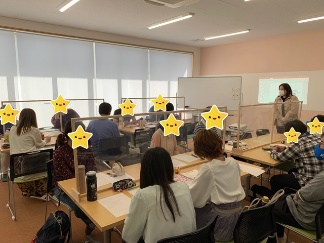 【キャプション】カリキュラムでは就労に必要な知識、心理学やグループワークを中心に行っています。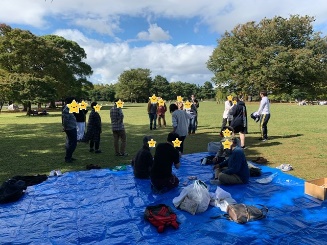 【キャプション】祝日や土曜日開所はレクリエーション★みんなで楽しみます(^^)/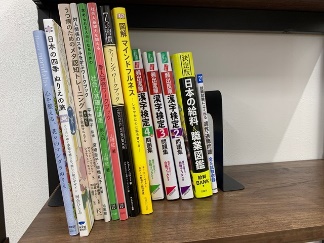 【キャプション】豊富な個別ワークをご用意しております。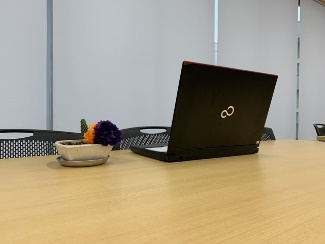 【キャプション】ノートパソコンでWord、Excel、PowerPointの学習も！サポートの流れ名古屋名西キャリアセンターのサポートの流れをご紹介します。ご相談まずはご相談ください。お仕事のこと、これから挑戦してみたいことなど、一緒にお話しましょう。センター見学・ご利用体験実際の就労に向けた訓練を見学、参加して体験をしてみてください。ご利用準備お住まいの市区町村の役所で受給者証を申請します。役所同行や手続きのサポートもいたします。就職に向けた準備（就職訓練・支援）訓練スタートです。新しいスキルを身に付けながら、就職活動をサポートします。職場見学実習・トライアル雇用実際の会社に行き見学やお仕事を体験し、自分に合った職場を探します。就職採用面接同行、履歴書、職務経歴書の書き方と添削、雇用環境など支援員がサポートします。就職後のサポート仕事の悩みなど、センターでご相談いただく場合や、センターの支援員が職場にお伺いしてサポートします。【キャプション】カリキュラムでは就労に必要な知識、心理学やグループワークを中心に行っています。【キャプション】祝日や土曜日開所はレクリエーション★みんなで楽しみます(^^)/【キャプション】豊富な個別ワークをご用意しております。【キャプション】ノートパソコンでWord、Excel、PowerPointの学習も！サポートの流れ名古屋名西キャリアセンターのサポートの流れをご紹介します。ご相談まずはご相談ください。お仕事のこと、これから挑戦してみたいことなど、一緒にお話しましょう。センター見学・ご利用体験実際の就労に向けた訓練を見学、参加して体験をしてみてください。ご利用準備お住まいの市区町村の役所で受給者証を申請します。役所同行や手続きのサポートもいたします。就職に向けた準備（就職訓練・支援）訓練スタートです。新しいスキルを身に付けながら、就職活動をサポートします。職場見学実習・トライアル雇用実際の会社に行き見学やお仕事を体験し、自分に合った職場を探します。就職採用面接同行、履歴書、職務経歴書の書き方と添削、雇用環境など支援員がサポートします。就職後のサポート仕事の悩みなど、センターでご相談いただく場合や、センターの支援員が職場にお伺いしてサポートします。【キャプション】カリキュラムでは就労に必要な知識、心理学やグループワークを中心に行っています。【キャプション】祝日や土曜日開所はレクリエーション★みんなで楽しみます(^^)/【キャプション】豊富な個別ワークをご用意しております。【キャプション】ノートパソコンでWord、Excel、PowerPointの学習も！サポートの流れ名古屋名西キャリアセンターのサポートの流れをご紹介します。ご相談まずはご相談ください。お仕事のこと、これから挑戦してみたいことなど、一緒にお話しましょう。センター見学・ご利用体験実際の就労に向けた訓練を見学、参加して体験をしてみてください。ご利用準備お住まいの市区町村の役所で受給者証を申請します。役所同行や手続きのサポートもいたします。就職に向けた準備（就職訓練・支援）訓練スタートです。新しいスキルを身に付けながら、就職活動をサポートします。職場見学実習・トライアル雇用実際の会社に行き見学やお仕事を体験し、自分に合った職場を探します。就職採用面接同行、履歴書、職務経歴書の書き方と添削、雇用環境など支援員がサポートします。就職後のサポート仕事の悩みなど、センターでご相談いただく場合や、センターの支援員が職場にお伺いしてサポートします。【キャプション】カリキュラムでは就労に必要な知識、心理学やグループワークを中心に行っています。【キャプション】祝日や土曜日開所はレクリエーション★みんなで楽しみます(^^)/【キャプション】豊富な個別ワークをご用意しております。【キャプション】ノートパソコンでWord、Excel、PowerPointの学習も！サポートの流れ名古屋名西キャリアセンターのサポートの流れをご紹介します。ご相談まずはご相談ください。お仕事のこと、これから挑戦してみたいことなど、一緒にお話しましょう。センター見学・ご利用体験実際の就労に向けた訓練を見学、参加して体験をしてみてください。ご利用準備お住まいの市区町村の役所で受給者証を申請します。役所同行や手続きのサポートもいたします。就職に向けた準備（就職訓練・支援）訓練スタートです。新しいスキルを身に付けながら、就職活動をサポートします。職場見学実習・トライアル雇用実際の会社に行き見学やお仕事を体験し、自分に合った職場を探します。就職採用面接同行、履歴書、職務経歴書の書き方と添削、雇用環境など支援員がサポートします。就職後のサポート仕事の悩みなど、センターでご相談いただく場合や、センターの支援員が職場にお伺いしてサポートします。【キャプション】カリキュラムでは就労に必要な知識、心理学やグループワークを中心に行っています。【キャプション】祝日や土曜日開所はレクリエーション★みんなで楽しみます(^^)/【キャプション】豊富な個別ワークをご用意しております。【キャプション】ノートパソコンでWord、Excel、PowerPointの学習も！サポートの流れ名古屋名西キャリアセンターのサポートの流れをご紹介します。ご相談まずはご相談ください。お仕事のこと、これから挑戦してみたいことなど、一緒にお話しましょう。センター見学・ご利用体験実際の就労に向けた訓練を見学、参加して体験をしてみてください。ご利用準備お住まいの市区町村の役所で受給者証を申請します。役所同行や手続きのサポートもいたします。就職に向けた準備（就職訓練・支援）訓練スタートです。新しいスキルを身に付けながら、就職活動をサポートします。職場見学実習・トライアル雇用実際の会社に行き見学やお仕事を体験し、自分に合った職場を探します。就職採用面接同行、履歴書、職務経歴書の書き方と添削、雇用環境など支援員がサポートします。就職後のサポート仕事の悩みなど、センターでご相談いただく場合や、センターの支援員が職場にお伺いしてサポートします。【キャプション】カリキュラムでは就労に必要な知識、心理学やグループワークを中心に行っています。【キャプション】祝日や土曜日開所はレクリエーション★みんなで楽しみます(^^)/【キャプション】豊富な個別ワークをご用意しております。【キャプション】ノートパソコンでWord、Excel、PowerPointの学習も！アピールポイント（コンセプトなど）アピールポイント（コンセプトなど）アピールポイント（コンセプトなど）アピールポイント（コンセプトなど）アピールポイント（コンセプトなど）アピールポイント（コンセプトなど）一人ひとりに合う個別の就労支援就職までの道のりは一人ひとり違います。生活リズムから整えていく方や、早期就労では毎日通所される方まで、一人ひとりに合わせた、ご本人様に合うペースで就労支援を行っています。コミュニケーションスキル向上特化型の事業所会社を退職する理由として、職場での人間関係が最も多いと言われています。長く働き続けられるために必要なコミュニケーションを、カリキュラムで知識やグループワークによるコミュニケーションスキル向上、心理療法を展開しております。ミスマッチを防ぐ2つの職場実習採用を前提としない体験実習と、採用を前提とする雇用前実習やトライアル雇用があります。職業適性から企業様へのマッチングの機会を多く提供し、長期就労に向けて必要な段階を、一人ひとりに寄り添ってサポートをしています。新型コロナウイルス対策の動画を入れる（動画ファイル別途）一人ひとりに合う個別の就労支援就職までの道のりは一人ひとり違います。生活リズムから整えていく方や、早期就労では毎日通所される方まで、一人ひとりに合わせた、ご本人様に合うペースで就労支援を行っています。コミュニケーションスキル向上特化型の事業所会社を退職する理由として、職場での人間関係が最も多いと言われています。長く働き続けられるために必要なコミュニケーションを、カリキュラムで知識やグループワークによるコミュニケーションスキル向上、心理療法を展開しております。ミスマッチを防ぐ2つの職場実習採用を前提としない体験実習と、採用を前提とする雇用前実習やトライアル雇用があります。職業適性から企業様へのマッチングの機会を多く提供し、長期就労に向けて必要な段階を、一人ひとりに寄り添ってサポートをしています。新型コロナウイルス対策の動画を入れる（動画ファイル別途）一人ひとりに合う個別の就労支援就職までの道のりは一人ひとり違います。生活リズムから整えていく方や、早期就労では毎日通所される方まで、一人ひとりに合わせた、ご本人様に合うペースで就労支援を行っています。コミュニケーションスキル向上特化型の事業所会社を退職する理由として、職場での人間関係が最も多いと言われています。長く働き続けられるために必要なコミュニケーションを、カリキュラムで知識やグループワークによるコミュニケーションスキル向上、心理療法を展開しております。ミスマッチを防ぐ2つの職場実習採用を前提としない体験実習と、採用を前提とする雇用前実習やトライアル雇用があります。職業適性から企業様へのマッチングの機会を多く提供し、長期就労に向けて必要な段階を、一人ひとりに寄り添ってサポートをしています。新型コロナウイルス対策の動画を入れる（動画ファイル別途）一人ひとりに合う個別の就労支援就職までの道のりは一人ひとり違います。生活リズムから整えていく方や、早期就労では毎日通所される方まで、一人ひとりに合わせた、ご本人様に合うペースで就労支援を行っています。コミュニケーションスキル向上特化型の事業所会社を退職する理由として、職場での人間関係が最も多いと言われています。長く働き続けられるために必要なコミュニケーションを、カリキュラムで知識やグループワークによるコミュニケーションスキル向上、心理療法を展開しております。ミスマッチを防ぐ2つの職場実習採用を前提としない体験実習と、採用を前提とする雇用前実習やトライアル雇用があります。職業適性から企業様へのマッチングの機会を多く提供し、長期就労に向けて必要な段階を、一人ひとりに寄り添ってサポートをしています。新型コロナウイルス対策の動画を入れる（動画ファイル別途）一人ひとりに合う個別の就労支援就職までの道のりは一人ひとり違います。生活リズムから整えていく方や、早期就労では毎日通所される方まで、一人ひとりに合わせた、ご本人様に合うペースで就労支援を行っています。コミュニケーションスキル向上特化型の事業所会社を退職する理由として、職場での人間関係が最も多いと言われています。長く働き続けられるために必要なコミュニケーションを、カリキュラムで知識やグループワークによるコミュニケーションスキル向上、心理療法を展開しております。ミスマッチを防ぐ2つの職場実習採用を前提としない体験実習と、採用を前提とする雇用前実習やトライアル雇用があります。職業適性から企業様へのマッチングの機会を多く提供し、長期就労に向けて必要な段階を、一人ひとりに寄り添ってサポートをしています。新型コロナウイルス対策の動画を入れる（動画ファイル別途）一人ひとりに合う個別の就労支援就職までの道のりは一人ひとり違います。生活リズムから整えていく方や、早期就労では毎日通所される方まで、一人ひとりに合わせた、ご本人様に合うペースで就労支援を行っています。コミュニケーションスキル向上特化型の事業所会社を退職する理由として、職場での人間関係が最も多いと言われています。長く働き続けられるために必要なコミュニケーションを、カリキュラムで知識やグループワークによるコミュニケーションスキル向上、心理療法を展開しております。ミスマッチを防ぐ2つの職場実習採用を前提としない体験実習と、採用を前提とする雇用前実習やトライアル雇用があります。職業適性から企業様へのマッチングの機会を多く提供し、長期就労に向けて必要な段階を、一人ひとりに寄り添ってサポートをしています。新型コロナウイルス対策の動画を入れる（動画ファイル別途）活動内容、アピールポイント内で写真や画像を掲載希望は、写真データを①メール添付または②データ入りのCD-ROMやUSBの郵送で対応いたします。（最大5点まで）活動内容、アピールポイント内で写真や画像を掲載希望は、写真データを①メール添付または②データ入りのCD-ROMやUSBの郵送で対応いたします。（最大5点まで）活動内容、アピールポイント内で写真や画像を掲載希望は、写真データを①メール添付または②データ入りのCD-ROMやUSBの郵送で対応いたします。（最大5点まで）活動内容、アピールポイント内で写真や画像を掲載希望は、写真データを①メール添付または②データ入りのCD-ROMやUSBの郵送で対応いたします。（最大5点まで）活動内容、アピールポイント内で写真や画像を掲載希望は、写真データを①メール添付または②データ入りのCD-ROMやUSBの郵送で対応いたします。（最大5点まで）活動内容、アピールポイント内で写真や画像を掲載希望は、写真データを①メール添付または②データ入りのCD-ROMやUSBの郵送で対応いたします。（最大5点まで）